ЈОВАН РАДУНОВИЋ, дописни члан АИНС од 2004. године, (отац Божидар, мајка Милена Кнежевић) је рођен у Приштини 1949. године. Дипломирао је 1973., магистрирао 1977. а докторирао 1984. године на Електротехничком факултету у Београду. После дипломирања запослио се у ИБК у Винчи. Од 1974. запослен је на Електротехничком факултету као асистент приправник. За асистента изабран је 1978. а реизабран 1982. године. У звање доцента изабран је 1985. а у звање ванредног професора изабран је 1990. године. У звање редовног професора, за област-предмет Физичка електроника, изабран је 1995. године. Школску 1981/82 годину провео је на усавршавању на МГУ у Москви. У току 1988. године био је на студијском боравку на University College у Лондону, а 1991. на University of Surrey. Ожењен је са Десанком и има два сина Божидара и Владимира од којих има четворо унучади.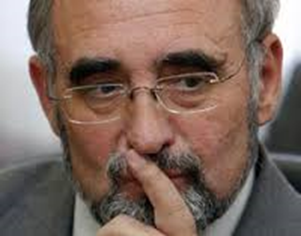 Области његовог научно истраживачког рада су: Фундаментална истраживања из кинетичке теорије електромагнетних процеса, Симулација и моделовање оптоелектронских и ултрабрзих полупроводничких направа, Симулација и моделовање оптичких комуникационих система, Оптоелектронски мерни системи.До сада је објавио 128 научна и стручна рада и 3 уџбеника. Од тога: 38 рада у врхунским међународним научним часописима, једно поглавље у монографији, 14 радова у зборницима међународних конференција, 11 стручних радова у међународним и домаћим часописима, и 64 рада у зборницима на домаћим конференцијама. Више пута вршио је рецензију за познате међународне часописе. Био је председник научног или организационог комитета на већем броју симпозијума и конференција. Под његовим руководством у овој области је до сада дипломирало преко 150, магистрирало око 40 и докторирало 20 око кандидата.Области његовог стручног рада су: Оптичке телекомуникацје, Оптоелектронски и ласерски системи. Учествовао је или руководио у реализацији преко 30 пројеката и студија. Од тога оригиналних техничких решења има 20, а оригиналних софтверских решења 10 и два реализована патента.Опис научног доприноса:- Хронолошки гледано, прву групу значајних радова представљају радови у којима је постављена основа кинетичке теорије електромагнетних процеса у полупроводницима за процесе који дуго трају. Њиховом даљом применом остварен је значајан допринос у моделовању и симулацији оптоелектронских и ултрабрзих полупроводничких миркоструктура.- Моделовање одзива полупроводничких ласера и фотодетектора, са циљем оптимизације његове граничне учестаности и ефикасности, вршено је на разним квантним структурама. Препознатљив научни допринос представља резултат о могућности ове оптимизације, када су узети у обзир разни режими рада, као и нестационарни и нелинеарни ефекти. - Примена ових модела омогућила је заједно са симулацијом простирања оптичког сигнала дуж оптичког влакна, моделовање и симулацију временског одзива оптичких комункационих система, где се као резултат добија комплетна слика о форми и облику сигнала у току простирања.- Значајан је и допринос у области оптоелектронских мерних система примењених у енергетици, а који се базира на примени нелинеарне оптике.Скупштина Републике Србије изабрала га је, у два мандата, за председника Управног одбора Републичке агенције за електронске телекомуникације (РАТЕЛ). У периоду од 2005.–2017.г., под његовим руковоством, РАТЕЛ је постигао изузетне резултате у регулацији телекомуникационог тржишта.